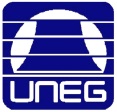 UNIVERSIDAD NACIONAL EXPERIMENTAL DE GUAYANAVICERRECTORADO ACADÉMICOCOORDINACIÓN GENERAL DE PREGRADOCIENCIAS FISCALES Y BANCA Y FINANZASASIGNATURA: ESTADÍSTICA APLICADADefinición de econometría.Que nos permite la econometría.Cuál es el objetivo final de la econometría.Metodología del análisis econométrico.Que es una población y una muestra en estadística.Que es la estadística inferencial.De un ejemplo de inferencia estadística.Diferencia entre un parámetro y un estadístico.Cuando se da un problema de inferencia estadística paramétrica y no paramétrica.Que nos permite hacer la estadística inferencial que no lo permite la estadística descriptiva.